Веревкина Наталия Александровна, воспитатель.МБОУ «Сапоговская СОШ» СПДО «Детский сад «Ручеек», verevkina_natali@mail.ru ОД «Капелька - Шалунишка»Образовательная область: «Познавательное развитие» Интеграция образовательных областей: «Социально-коммуникативное развитие»,  «Речевое развитие», «Художественно-эстетическое развитие», «Физическое развитие»Цель: Создание социальной ситуации развития познавательной деятельности в процессе взаимодействия с «Капелькой»Задачи:Создавать условия для знакомства со свойствами воды в процессе выполнения опытов; формировать навыки проведения простейших опытов.Создавать условия для познавательной активности детей, решения проблемных ситуаций. Стимулировать речевую активность посредством высказывания детьми своих мыслей и предположений; способствовать обогащению активного словаря у дошкольников. (Речевое развитие). Создать условия для развития социальных навыков для работы в микро группах, взаимодействия детей друг с другом и взрослым (Социально –коммуникативное развитие). Создать условия для развития двигательной активности детей (Физическое развитие).Воспитывать дружеские отношения и радость от совместной деятельности и игры. Воспитывать бережное отношение к воде. Методы и приёмы: сюрпризный момент, подвижная игра, практические опыты, экспериментирование, пальчиковая игра, решение проблемных ситуаций, игровые обучающие задания, наглядные, словесные.  Материал и оборудование: емкость с водой, одноразовые стаканчики, камешки, салфетки, звуки «Журчание воды», гром, капли дождя, звук льющейся воды, картинки с изображением воды в природе, капельки из бумаги по количеству детей.  Предварительная работа: беседы о воде, просмотр мультфильмов «Приключение Капитошки», презентации «Кому нужна вода», чтение экологической сказки «Путешествие Капельки», отгадывание загадок, чтение потешек о воде, стихов, просмотр иллюстраций о свойствах и качествах воды, составление интеллект-карты.Ход образовательного событияI Вводная часть (организационный и мотивационный момент).  Дети играют в уголках по интересам. Звучит музыка «Двигайся – замри» (сигнал убирать игрушки). В момент «Замри» звучат звуки капели. Воспитатель: Ребята, вы слышите? Как вы думаете, что это? (ответы детей) II Основная часть.Воспитатель: Да это растаяла сосулька и закапала. (Удивленно) Смотрите, одна капля попала к нам на подоконник. (Если дети не заметили, обращаю внимание детей на окно) Дети рассматривают каплю (воздушный, синий шарик) . Какая она? (круглая мягкая, водяная, холодная).  Ребята, как вы думаете, какое настроение у Капли ? (ответы детей). А почему грустное?Воспитатель: Капля  прошептала мне на ушко, что зовут ее Капля –Шалунишка и она потеряла своих друзей капелек и просит помочь их найти. - Ребята, как вы думаете, а почему  у Капли такое интересное имя - Шалунишка?  (ответы детей). Я тоже так думаю, что она очень любит баловаться и наверное поэтому она отстала от своих друзей.- А   в нашей группе живут капли воды? (да)- Где же они? Давайте мы с вами найдем, где живет вода в нашей группе. (дети берут вырезанные по трафарету капельки и прикрепляют туда , где в группе есть вода: кран, батареи, цветы, чайник и тд).  Воспитатель: Ребята, мы с вами уже знаем, где у нас в группе есть вода, а где она есть в природе? Где была Капля - Шалунишка, пока к нам не попала? (Дети отвечают). Капля мне говорит, что хочет помочь  узнать где она жила-была, но мы должны отгадать загадки. Будем отгадывать? Смотрите, мы сможем сразу же заполнить нашу схему. Слушайте внимательно. Загадки написаны на капельках. (отгадывают загадки, картинки с ответами наклеивают на интеллект - карту) Загадки [1]Круглое и голубое,До краев полно водою,Над водою камыши,Что такое? Подскажи! -Это... (озеро)Кто в гости реки созываетИ воды все в себя впускает? -Бунтуя в голубом просторе,Волною бьет о берег... (море)Там рыбку ловят, загорают,И это место каждый знает!Что ж за прекрасное местечко,Где в зной прохладно? - Это... (речка)Воспитатель: Ребята, давайте вспомним, кому нужна вода? (Смотрят интеллект – карту)- А может ли человек прожить без воды? (Дети отвечают). Конечно же, вода необходима всему живому, без воды не было бы жизни на нашей Земле.Вода проделала очень долгий путь, прежде, чем попала к нам в Детский сад. Поэтому воду надо беречь. Хорошо закрывать кран, чтобы вода зря не вытекала при умывании. Берегите драгоценную капельку! - Ребята, у Капельки- Шалунишки есть своя волшебная лаборатория, в которой можно проводить разные опыты с водой. Она приглашает нас туда узнать, какие свойства у воды. Сегодня мы с вами будем сотрудниками «Волшебной лаборатории».  Но сначала повторим правила безопасности при проведении опытов. Ничего не делать без разрешения воспитателя. Внимательно слушать воспитателя.Быть аккуратными.  Не спешить.  Не бегать и не толкаться. Своевременно поддерживать порядок на рабочем месте  - Итак, приступим к исследованиям. Вы под моим руководством будите проводить опыты. Оденьте, пожалуйста, форму для проведения опытов. Выполнение экспериментов  Подходят к столам одевают фартуки. Воспитатель – халат, очки.  Опыт №1. Вода жидкая.  Перед каждым ребенком 2 стакана. В одном налита вода. Аккуратно перелить воду из одного стакана в другой. 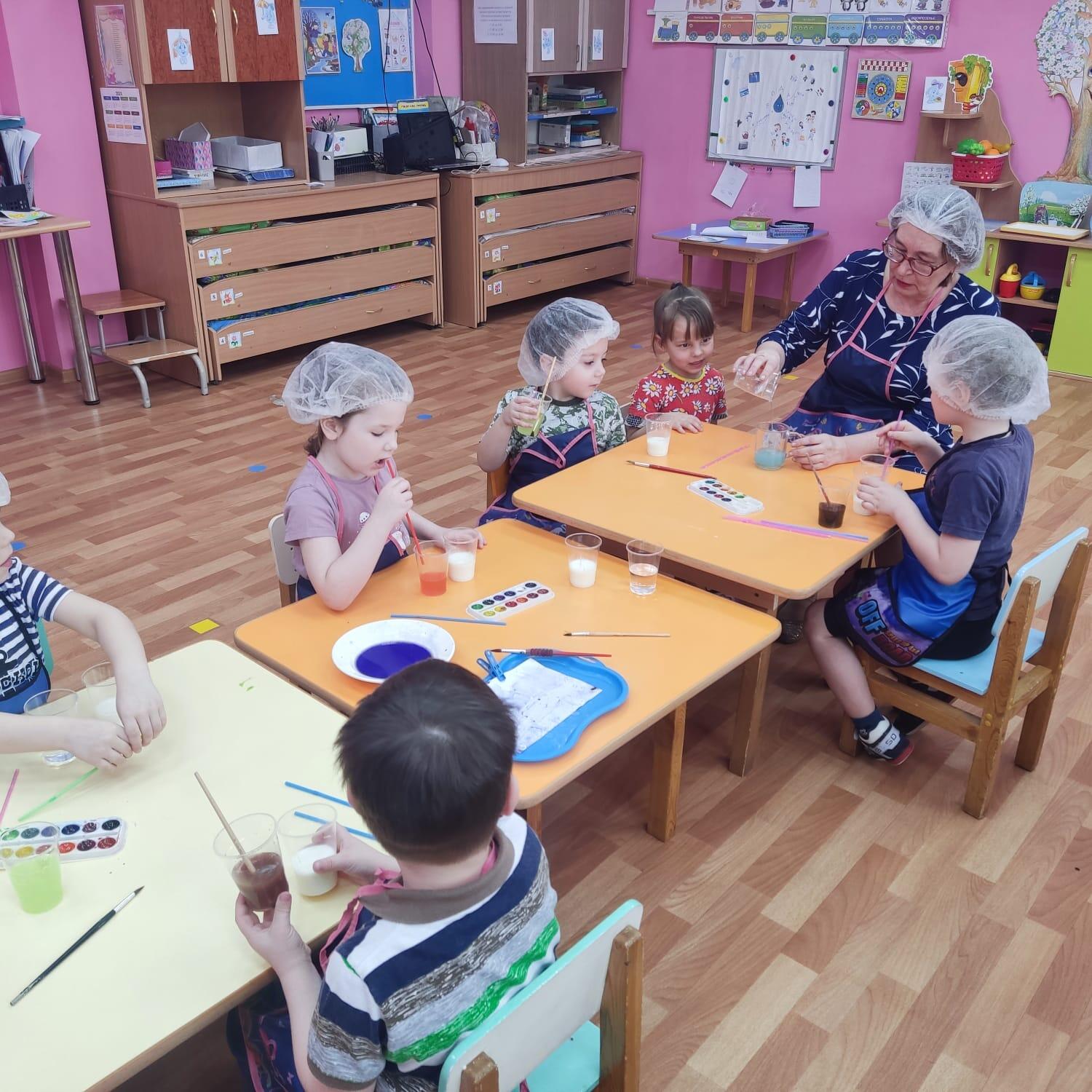  Как звучит? Вода льется и мы слышим ее. А если она льется, значит она какая? жидкая (опорная картинка для рефлексии) Вывод: Вода-это жидкость. Она течет, льется. Опыт №2 Вода бесцветна, но окрашивается.  А сейчас вы станете настоящими маленькими волшебниками. Перед вами краски, кисти, стаканчики. Воспитатель, показывает «фокус» с окрашиванием воды, предлагает детям попробовать это сделать самостоятельно. Вывод:  Вода бесцветна, но она окрашивается в разные цвета с помощью разных красителей.  Опыт 3 Вода прозрачна.  У меня два стакана. (наливают молоко и воду).  -Ребята, что вы налили в стаканы? (воду и молоко) -Опустите в стаканы камушки, и скажите, в каком стакане камушки видно, а в каком нет? Вывод: Вода прозрачная, а молоко - нет.  (Если дети затрудняются ответить, воспитатель задаёт наводящие вопросы. ) III Рефлексия Воспитатель: Вы стали настоящими экспериментаторами и мы с вами узнали много о свойствах воды. Ребята, давайте напомним капельке, что мы о ней узнали. -Какая бывает вода? (Картинки на магнитной доске) 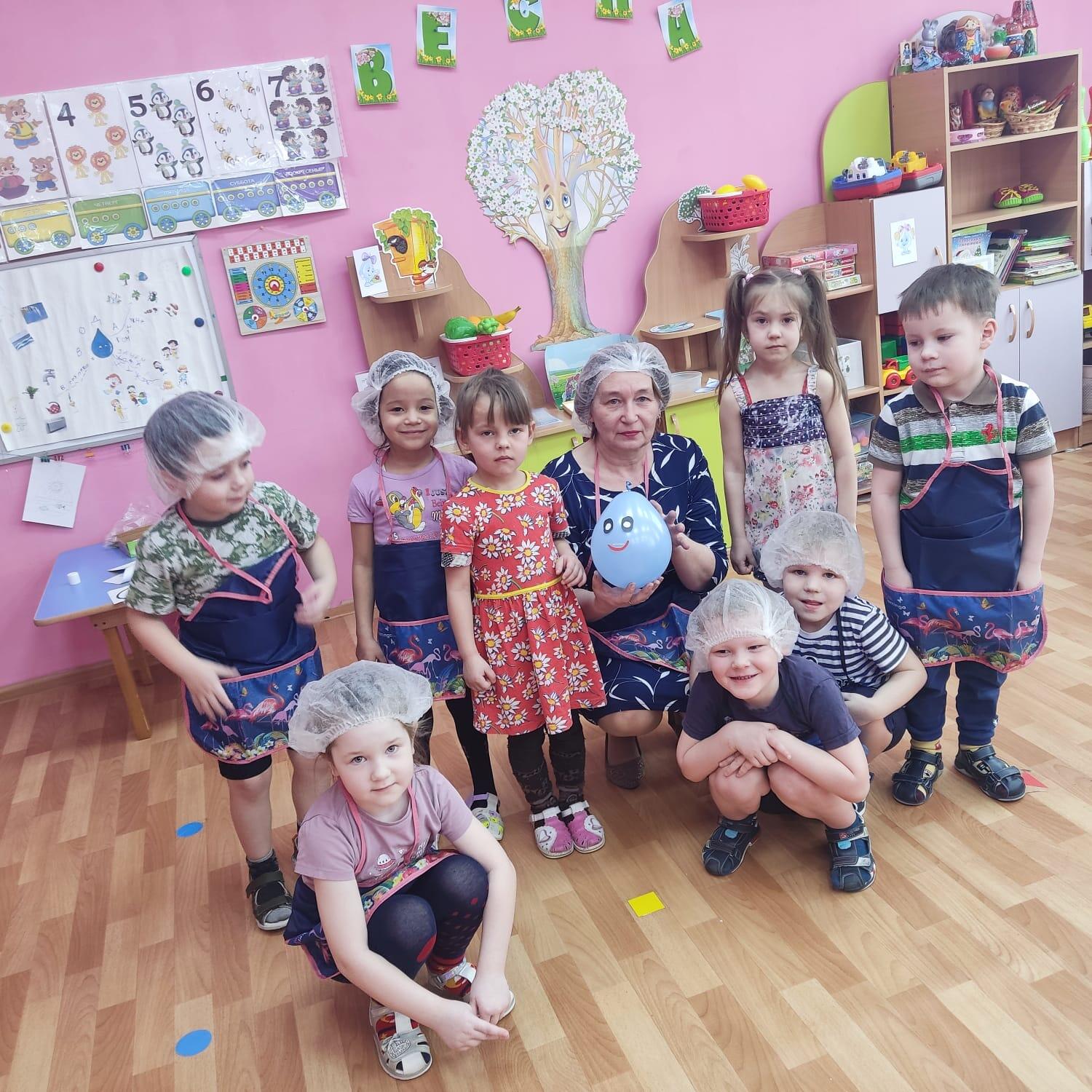 Ребята, мы сегодня хорошо поработали, мы просто молодцы! Капелька- Шалунишка приглашает вас летом к ней в гости на речку, где вы сможете вместе с ней пошалить. А сейчас ей  пора прощаться и догонять своих друзей.Источники:1https://razdeti.ru/semeinaja-biblioteka/detskie-zagadki/zagadki-pro-reki-i-morja.html?ysclid=lpgmtjxusa683076156 